4-Skills voetbaldagenRKSV Wittenhorst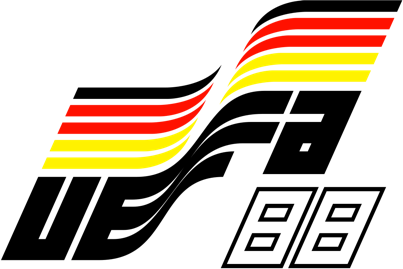 19 t/m 21 oktober8e editie: Thema EK 1988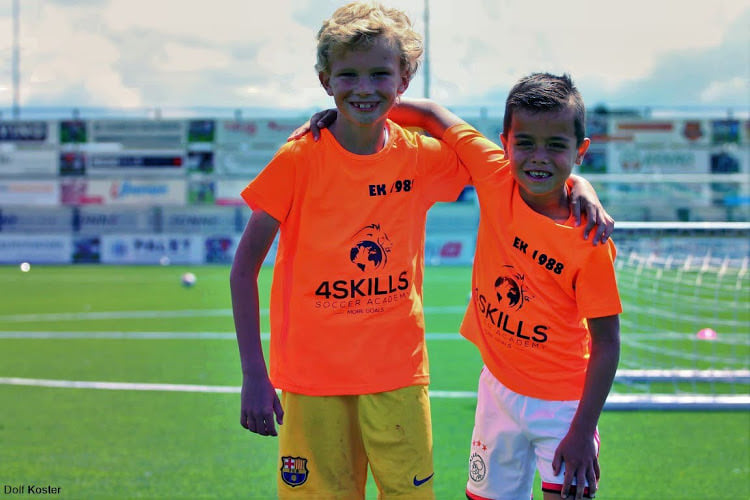 Inschrijven 6 t/m 16 jaarwww.4-skills.nl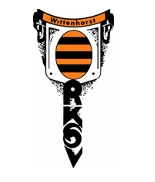 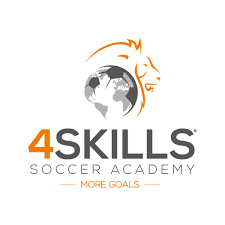 10.00u – 15.00u; inclusief gaaf shirt